GULBENES NOVADA DOMES LĒMUMSGulbenēPar Gulbenes novada pašvaldības jaunatnes lietu konsultatīvās komisijas izveidi, sastāva apstiprināšanu un nolikuma izdošanu	Saskaņā ar Pašvaldību likuma 4.panta pirmās daļas 8.punktu viena no pašvaldības autonomajām funkcijām ir veikt darbu ar jaunatni. Pašvaldību likuma 53.panta pirmā daļa nosaka, ka, lai iesaistītu sabiedrību atsevišķu pašvaldības funkciju vai uzdevumu pildīšanā, pašvaldība var izveidot konsultatīvās padomes un komisijas; konsultatīvās padomes vai komisijas sastāvā var iekļaut domes deputātus. Savukārt Pašvaldību likuma 53.panta otrā daļa nosaka, ka konsultatīvās vai komisijas izveidošanas nepieciešamību, kā arī kompetenci, sastāvu un darba organizāciju nosaka likums, domes lēmums vai domes pieņemts nolikums. Jaunatnes likuma 5.panta pirmā daļa nosaka, ka pašvaldība, pildot savas funkcijas, veic darbu ar jaunatni, ievērojot jaunatnes politikas pamatprincipus un valsts jaunatnes politikas attīstības plānošanas dokumentus; pašvaldība plāno darbu ar jaunatni, izstrādājot pašvaldības jaunatnes politikas attīstības plānošanas dokumentus; pašvaldība nodrošina institucionālo sistēmu darbam ar jaunatni. Pamatojoties uz Jaunatnes likuma 5.panta otrās daļas 3.punktu, pašvaldība, izveidojot institucionālo sistēmu darbam ar jaunatni, ir tiesīga izveidot jaunatnes lietu konsultatīvo komisiju, kas veicina pašvaldības darba ar jaunatni plānošanu un īstenošanu, kā arī jauniešu līdzdalību lēmumu pieņemšanā.Gulbenes novada jauniešu centrs “Bāze” izsaka priekšlikumu Gulbenes novada domei izveidot Gulbenes novada pašvaldības jaunatnes lietu konsultatīvo komisiju, apstiprināt tās sastāvu, kā arī izdot šīs institūcijas nolikumu.Saskaņā ar likuma “Par interešu konflikta novēršanu valsts amatpersonu darbībā” 8.1 panta ceturto prim daļu, ja amatpersona (institūcija), kas ieceļ, ievēlē vai apstiprina personu valsts amatpersonas amatā, ir tā pati, kura saskaņā ar šā likuma 7.panta attiecīgās daļas noteikumiem lemj par atļauju savienot valsts amatpersonas amatu ar citiem amatiem, pamatojoties uz personas sniegto informāciju, jautājumu par atļauju savienot amatus izlemj, arī ieceļot, ievēlot vai apstiprinot personu attiecīgajā amatā. Šādā gadījumā nav nepieciešamas citas atļaujas attiecīgo amatu savstarpējai savienošanai. Šā panta piektajā daļā minētos jautājumus izvērtē un atspoguļo lēmumā par iecelšanu, ievēlēšanu vai apstiprināšanu amatā. Amatu savienošanas atļauju var atcelt saskaņā ar šā panta sesto daļu.Izvērtējot Valērijas Stībeles amatu savienošanu, konstatējams, ka viņa var savstarpēji savienot šādus amatus Gulbenes novada pašvaldībā – Gulbenes novada jauniešu centra “Bāze” vadītājas, Gulbenes novada kultūras centra mūsdienu deju grupu bērniem vadītājas un Gulbenes novada pašvaldības jaunatnes lietu konsultatīvas komisijas locekles amatus, pamatojoties uz likuma “Par interešu konflikta novēršanu valsts amatpersonu darbībā” 4.panta pirmās daļas 16.punktu un 7.panta ceturtās daļas 2.punkta b) apakšpunktu.Pamatojoties uz likuma “Par interešu konflikta novēršanu valsts amatpersonu darbībā” 8.1 panta piektās daļas 1.punktu un 2.punktu, izvērtējot konstatētos faktiskos apstākļus, secināms, ka Valērijas Stībeles amatu savienošana nerada interešu konflikta situāciju, nav pretrunā ar valsts amatpersonām saistošām ētikas normām, kā arī nekaitē valsts amatpersonas tiešo pienākumu veikšanai. Izvērtējot Laura Šķendera amatu savienošanu, konstatējams, ka viņš var savstarpēji savienot šādus amatus Gulbenes novada pašvaldībā – Gulbenes novada pašvaldības interešu un neformālās izglītības programmu izvērtēšanas komisijas locekļa, Gulbenes novada Izglītības pārvaldes projektu vadītāja un Gulbenes novada pašvaldības jaunatnes lietu konsultatīvas komisijas locekļa amatus, pamatojoties uz likuma “Par interešu konflikta novēršanu valsts amatpersonu darbībā” 4.panta otro daļu un 7.panta sestās daļas 2.punktu.Pamatojoties uz likuma “Par interešu konflikta novēršanu valsts amatpersonu darbībā” 8.1 panta piektās daļas 1.punktu un 2.punktu, izvērtējot konstatētos faktiskos apstākļus, secināms, ka Laura Šķendera amatu savienošana nerada interešu konflikta situāciju, nav pretrunā ar valsts amatpersonām saistošām ētikas normām, kā arī nekaitē valsts amatpersonas tiešo pienākumu veikšanai.Izvērtējot Ivetas Zvaigznes amatu savienošanu, konstatējams, ka viņa var savstarpēji savienot šādus amatus Gulbenes novada pašvaldībā – Gulbenes novada vidusskolas direktora vietnieces (izglītības jomā), Gulbenes novada vidusskolas vispārējās vidējās izglītības skolotājas un Gulbenes novada pašvaldības jaunatnes lietu konsultatīvas komisijas locekles amatus, pamatojoties uz likuma “Par interešu konflikta novēršanu valsts amatpersonu darbībā” 4.panta pirmās daļas 16.punktu, 6.panta ceturtās daļas 2.punktu un 7.panta ceturtās daļas 2.punkta b) apakšpunktu.Pamatojoties uz likuma “Par interešu konflikta novēršanu valsts amatpersonu darbībā” 8.1 panta piektās daļas 1.punktu un 2.punktu, izvērtējot konstatētos faktiskos apstākļus, secināms, ka Ivetas Zvaigznes amatu savienošana nerada interešu konflikta situāciju, nav pretrunā ar valsts amatpersonām saistošām ētikas normām, kā arī nekaitē valsts amatpersonas tiešo pienākumu veikšanai. Izvērtējot Ineses Sedlenieces amatu savienošanu, konstatējams, ka viņa var savstarpēji savienot šādus amatus Gulbenes novada pašvaldībā – Gulbenes novada pašvaldības iepirkumu komisijas locekles, Gulbenes novada pašvaldības administrācijas Attīstības un iepirkumu nodaļas projekta vadītājas (uzņēmējdarbības jautājumos), projektu konkursa “UZŅĒMĪGI Gulbenes novadā” komercdarbības uzsākšanai attīstībai vērtēšanas komisijas sekretāres un Gulbenes novada pašvaldības jaunatnes lietu konsultatīvas komisijas locekles amatus, pamatojoties uz likuma “Par interešu konflikta novēršanu valsts amatpersonu darbībā” 4.panta pirmās daļas 24.punktu un 6.panta trešo daļu.Pamatojoties uz likuma “Par interešu konflikta novēršanu valsts amatpersonu darbībā” 8.1 panta piektās daļas 1.punktu un 2.punktu, izvērtējot konstatētos faktiskos apstākļus, secināms, ka Ineses Sedlenieces amatu savienošana nerada interešu konflikta situāciju, nav pretrunā ar valsts amatpersonām saistošām ētikas normām, kā arī nekaitē valsts amatpersonas tiešo pienākumu veikšanai.Izvērtējot Rūtas Borodkinas amatu savienošanu, konstatējams, ka viņa var savstarpēji savienot šādus amatus Gulbenes novada pašvaldībā – Gulbenes novada sociālā dienesta sociālās darbinieces darbam ar ģimeni un bērniem un Gulbenes novada pašvaldības jaunatnes lietu konsultatīvas komisijas locekles amatus, pamatojoties uz likuma “Par interešu konflikta novēršanu valsts amatpersonu darbībā” 4.panta otro daļu un 7.panta sestās daļas 2.punktu.Pamatojoties uz likuma “Par interešu konflikta novēršanu valsts amatpersonu darbībā” 8.1 panta piektās daļas 1.punktu un 2.punktu, izvērtējot konstatētos faktiskos apstākļus, secināms, ka Rūtas Borodkinas amatu savienošana nerada interešu konflikta situāciju, nav pretrunā ar valsts amatpersonām saistošām ētikas normām, kā arī nekaitē valsts amatpersonas tiešo pienākumu veikšanai.Ņemot vērā augstāk minēto un pamatojoties uz Pašvaldību likuma 4.panta pirmās daļas 8.punktu, 50.panta pirmo daļu, kas nosaka, ka dome un pašvaldības administrācija iekšējos normatīvos aktus izdod likumā noteiktajā kārtībā, un 53.panta pirmo un otro daļu, Valsts pārvaldes iekārtas likuma 73.panta pirmās daļas 1.punkts nosaka, ka publiskas personas orgāns un amatpersona savas kompetences ietvaros var izdot iekšējos normatīvos aktus par iestādes, iestādes izveidotās koleģiālās institūcijas vai struktūrvienības uzbūvi un darba organizāciju (nolikums, reglaments), Jaunatnes likuma 5.panta pirmo daļu un otrās daļas 3.punktu, likuma “Par interešu konflikta novēršanu valsts amatpersonu darbībā” 4.panta pirmās daļas 16. un 24.punktu un otro daļu, 6.panta trešo daļu, ceturtās daļas 2.punktu, 7.panta ceturtās daļas 2.punkta b) apakšpunktu un sestās daļas 2.punktu, 8.1 panta ceturto prim daļu, piektās daļas 1.punktu un 2.punktu un Gulbenes novada domes Izglītības, kultūras un sporta jautājumu komitejas ieteikumu, atklāti balsojot: ar 10 balsīm "Par" (Ainārs Brezinskis, Aivars Circens, Anatolijs Savickis, Andis Caunītis, Atis Jencītis, Guna Švika, Gunārs Ciglis, Ivars Kupčs, Mudīte Motivāne, Normunds Audzišs), "Pret" – 1 (Guna Pūcīte), "Atturas" – nav, "Nepiedalās" – nav, Gulbenes novada dome NOLEMJ:IZVEIDOT Gulbenes novada pašvaldības jaunatnes lietu konsultatīvo komisiju.APSTIPRINĀT Gulbenes novada pašvaldības jaunatnes lietu konsultatīvo komisiju šādā sastāvā:Amanda Krišjāne - Gulbenes novada jauniešu centra “Bāze” struktūrvienības “Rankas pagasta jauniešu iniciatīvas centrs “B.u.M.s.” jaunatnes lietu speciāliste;Valērija Stībele - Gulbenes novada jauniešu centra “Bāze” vadītāja;Lauris Šķenders – Gulbenes novada Izglītības pārvaldes projektu vadītājs;Sendija Leona – Gulbenes novada jauniešu domes pārstāve;Ilvita Kļaviņa – Gulbenes novada bibliotēkas bibliotekāre – eksperte;Jānis Stībelis – Gulbenes novada Sporta pārvaldes sporta pasākumu organizators;Anatolijs Savickis – Gulbenes novada domes deputāts;Iveta Zvaigzne – Gulbenes novada vidusskolas direktora vietniece (izglītības jomā);Dāvis Strazdiņš – Gulbenes novada vidusskolas skolēnu pašpārvaldes pārstāvis;Laura Jermacāne - Gulbenes novada kultūras centra Jaungulbenes tautas nama vadītāja;Amanda Vebruāle – biedrības “Gulbenes Rotari klubs” pārstāve;Inese Sedleniece - Gulbenes novada Centrālās pārvaldes Attīstības un iepirkumu nodaļas projekta vadītāja (uzņēmējdarbības jautājumos);Rūta Borodkina - Gulbenes novada sociālā dienesta sociālā darbiniece darbam ar ģimeni un bērniem.ATĻAUT Valērijai Stībelei savstarpēji savienot šādus amatus Gulbenes novada pašvaldībā – Gulbenes novada jauniešu centra “Bāze” vadītājas, Gulbenes novada kultūras centra mūsdienu deju grupu bērniem vadītājas un Gulbenes novada pašvaldības jaunatnes lietu konsultatīvas komisijas locekles amatus.ATĻAUT Laurim Šķenderam savstarpēji savienot šādus amatus Gulbenes novada pašvaldībā – Gulbenes novada pašvaldības interešu un neformālās izglītības programmu izvērtēšanas komisijas locekļa, Gulbenes novada Izglītības pārvaldes projektu vadītāja un Gulbenes novada pašvaldības jaunatnes lietu konsultatīvas komisijas locekļa amatus.ATĻAUT Ivetai Zvaigznei savstarpēji savienot šādus amatus Gulbenes novada pašvaldībā – Gulbenes novada vidusskolas direktora vietnieces (izglītības jomā), Gulbenes novada vidusskolas vispārējās vidējās izglītības skolotājas un Gulbenes novada pašvaldības jaunatnes lietu konsultatīvas komisijas locekles amatus.ATĻAUT Inesei Sedleniecei savstarpēji savienot šādus amatus Gulbenes novada pašvaldībā – Gulbenes novada pašvaldības iepirkumu komisijas locekles, Gulbenes novada pašvaldības administrācijas Attīstības un iepirkumu nodaļas projekta vadītājas (uzņēmējdarbības jautājumos), projektu konkursa “UZŅĒMĪGI Gulbenes novadā” komercdarbības uzsākšanai attīstībai vērtēšanas komisijas sekretāres un Gulbenes novada pašvaldības jaunatnes lietu konsultatīvas komisijas locekles amatus.ATĻAUT Rūtai Borodkinai savstarpēji savienot šādus amatus Gulbenes novada pašvaldībā – Gulbenes novada sociālā dienesta sociālās darbinieces darbam ar ģimeni un bērniem un Gulbenes novada pašvaldības jaunatnes lietu konsultatīvas komisijas locekles amatus.IZDOT Gulbenes novada pašvaldības jaunatnes lietu konsultatīvās komisijas nolikumu (pielikumā).Lēmums stājas spēkā 2024.gada 1.janvārī. Gulbenes novada domes priekšsēdētājs						A. CaunītisPielikums Gulbenes novada domes 2023.gada 28.decembra lēmumam Nr. GND/2023/1250(protokols Nr.20; 41.p)Gulbenē2023.gada 28.decembrī			            	Nr. GND/IEK/2023/36Gulbenes novada pašvaldības jaunatnes lietu konsultatīvās komisijas nolikumsIzdots saskaņā ar Valsts pārvaldes iekārtas likuma 73.panta pirmās daļas 1.punktu, Pašvaldību likuma 50.panta pirmo daļu un Jaunatnes likuma 5.panta otrās daļas 3. punktu Vispārīgie jautājumiNolikums nosaka Gulbenes novada pašvaldības jaunatnes lietu konsultatīvās komisijas (turpmāk - Komisija) darbības mērķi, uzdevumus, tiesības, struktūru un darba organizāciju.Komisija ir Gulbenes novada pašvaldības (turpmāk - Pašvaldība) domes (turpmāk - Dome) izveidota konsultatīva institūcija, kuras mērķis ir veicināt Pašvaldības darba ar jaunatni saskaņotu īstenošanu, sekmējot jauniešu iesaisti lēmumu pieņemšanā un sabiedriskajā dzīvē, veicinot starpinstitucionālo sadarbību ar jaunatni saistīto jautājumu risināšanai un atbalstot jauniešu iniciatīvas.Komisija darbojas saskaņā ar Jaunatnes likumu, valsts un Pašvaldības jaunatnes politiku, spēkā esošajiem normatīvajiem aktiem, Domes lēmumiem un šo nolikumu.Komisijas lēmumiem ir ieteikuma raksturs.Komisijas uzdevumi un tiesībasKomisijai ir šādi uzdevumi:  nodrošināt Pašvaldības iestāžu un struktūrvienību, biedrību un nodibinājumu sadarbību, informācijas apmaiņu un interešu saskaņošanu ar jaunatni saistītos jautājumos;savas kompetences ietvaros piedalīties Pašvaldības jaunatnes politikas plāna  izstrādē, īstenošanā un tā uzraudzībā, izstrādājot darbības plānus;analizēt un aktualizēt informāciju par Gulbenes novada jauniešu interesēm, problēmām un vajadzībām;sniegt priekšlikumus jauniešu dzīves kvalitātes uzlabošanai un jauniešu vajadzību un problēmu risināšanai Gulbenes novadā;izstrādāt priekšlikumus Pašvaldībai jauniešu līdzdalības veicināšanai un jauniešu iesaistei Gulbenes novada sociālās, politiskās, ekonomiskās, izglītības, kultūras un sporta dzīves aktivitātēs;sniegt konsultācijas par ar jauniešiem saistīto lēmumu pieņemšanu un finanšu plānošanu darbam ar jaunatni Pašvaldībā.Komisijai ir šādas tiesības:uzaicināt Komisijas sēdēs piedalīties ekspertus ar padomdevēja tiesībām un amatpersonas konsultāciju sniegšanai un ieteikumu sagatavošanai ar darbu ar jaunatni Pašvaldībā saistītos jautājumos, kā arī veidot darba grupas, iesaistot pieaicinātos ekspertus, amatpersonas un Komisijas locekļus;ar Pašvaldības starpniecību pieprasīt un saņemt no Pašvaldības un citām institūcijām Komisijas uzdevumu veikšanai nepieciešamo informāciju;izstrādāt un iesniegt izskatīšanai Domei priekšlikumus Komisijas kompetences jautājumos;izstrādāt priekšlikumus par nepieciešamajiem grozījumiem normatīvajos aktos un valsts jaunatnes politikas attīstības plānošanas dokumentos.Komisijai nav tiesību patstāvīgi veikt finanšu darbības.Komisijai ir pienākums veikt visas nepieciešamās un Komisijas kompetencei atbilstošās darbības Komisijas uzdevumu izpildei.III. Komisijas struktūra un darba organizācijaKomisijas sastāvu un izmaiņas tās sastāvā apstiprina Dome.Komisija sastāv no 13 Komisijas locekļiem - Komisijas priekšsēdētāja, Komisijas priekšsēdētāja vietnieka, Komisijas sekretāra un 10 Komisijas locekļiem.Komisijas sastāvā iekļauj Pašvaldības speciālistus, kuri veic darbu ar jaunatni, jauniešu iniciatīvu grupu, jaunatnes organizāciju vai citu biedrību un nodibinājumu, kas veic darbu ar jaunatni, pārstāvjus.Komisijas sastāvā iekļauj:divus pārstāvjus no Gulbenes novada jauniešu centra “Bāze;vienu pārstāvi no Gulbenes novada Izglītības pārvaldes;vienu pārstāvi no Gulbenes novada jauniešu domes;vienu pārstāvi no Gulbenes novada bibliotēkas;vienu pārstāvi no Gulbenes novada Sporta pārvaldes;vienu Gulbenes novada domes deputātu;vienu pārstāvi no Gulbenes novada pašvaldības izglītības iestādes; vienu pārstāvi no Gulbenes novada kultūras centra;vienu pārstāvi no Gulbenes novada pašvaldības izglītības iestādes skolēnu pašpārvaldes;vienu pārstāvi no biedrības vai nodibinājuma;vienu pārstāvi no Gulbenes novada Centrālās pārvaldes Attīstības un iepirkumu nodaļas;vienu pārstāvi no Gulbenes novada sociālā dienesta. Komisijas priekšsēdētāju, Komisijas priekšsēdētāja vietnieku un Komisijas sekretāru ievēlē Komisijas locekļi no sava vidus ar vienkāršu balsu vairākumu. Komisijas darbu vada Komisijas priekšsēdētājs. Komisijas priekšsēdētāja prombūtnes laikā Komisiju vada Komisijas priekšsēdētāja vietnieks. Sēdes protokolē Komisijas sekretārs. Par Komisijas sēžu protokolu uzglabāšanu, sagatavošanu, publicēšanu un citu ar Komisijas darbu saistošo dokumentu apriti ir atbildīgs Gulbenes novada jauniešu centrs “Bāze”. Komisijas priekšsēdētājs sasauc Komisijas sēdes vismaz četras reizes gadā. Komisijas sēdes laiku un darba kārtību Komisijas priekšsēdētājs nosaka vismaz 15 dienas pirms Komisijas sēdes, par sēdi un tās darba kārtību informējot Komisijas locekļus elektroniski vai papīra formā pēc Komisijas locekļu pieprasījuma. Komisijas priekšsēdētājs sasauc ārkārtas sēdi vismaz vienu dienu iepriekš, ja to ierosina vismaz trīs Komisijas locekļi.Informāciju par Komisijas sēdes norises laiku un darba kārtību ne vēlāk kā trīs darbdienas pirms tās norises vai, ja minēto termiņu nav iespējams ievērot, nekavējoties pēc sēdes sasaukšanas publicē Pašvaldības oficiālajā tīmekļvietnē, ievērojot normatīvajos aktos noteiktos informācijas pieejamības ierobežojumus.Komisija ir lemttiesīga, ja tajā piedalās vairāk nekā puse no Komisijas locekļiem.Komisijas loceklis vai uzaicinātā persona nepieciešamības gadījumā Komisijas sēdē var piedalīties attālināti, izmantojot tiešsaistes videokonferences sarunu rīku, par to Komisijas priekšsēdētājam vai sekretāram paziņojot vismaz vienu stundu pirms Komisijas sēdes sākuma. Komisija, atklāti balsojot, pieņem lēmumus ar vienkāršu balsu vairākumu. Vienāda balsu skaita sadalījuma gadījumā izšķirošā ir Komisijas priekšsēdētāja balss. Katram Komisijas loceklim ir viena balss.Komisijas sēdes protokolē. Protokolu paraksta Komisijas sēdes vadītājs un protokolētājs. Komisijas sēdes protokolu trīs darbdienu laikā pēc tā parakstīšanas publicē Pašvaldības oficiālajā tīmekļvietnē, ievērojot normatīvajos aktos noteiktos informācijas pieejamības ierobežojumus.Komisijas sēdes protokolā iekļauj šādu informāciju:sēdes norises vietu un laiku;sēdes atklāšanas un slēgšanas laiku;sēdes darba kārtību;sēdes vadītāja un protokolētāja vārdu un uzvārdu;piedalījušos un klāt neesošo Komisijas locekļu vārdu un uzvārdu;uzaicināto personu vārdu un uzvārdu, pārstāvēto institūciju;sēdē piedalījušos citu personu vārdu un uzvārdu;īsu izskatāmā jautājuma būtību;Komisijas locekļu viedokļus, argumentus, iebildumus un priekšlikumus;citu personu viedokļus un argumentus, ja tās uzstājas Komisijas sēdē;Komisijas locekļu balsojumu;pieņemtos lēmumus.Noslēguma jautājumsŠis nolikums stājās spēkā 2024.gada 1.janvārī. Gulbenes novada domes priekšsēdētājs						A. Caunītis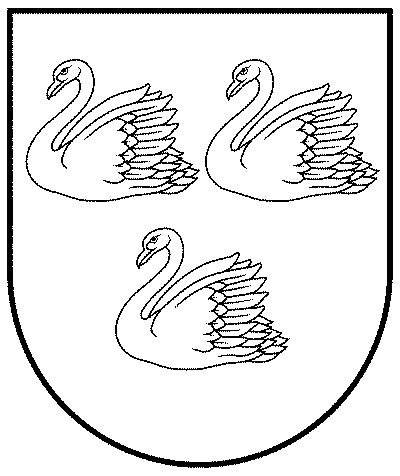 GULBENES NOVADA PAŠVALDĪBAReģ.Nr.90009116327Ābeļu iela 2, Gulbene, Gulbenes nov., LV-4401Tālrunis 64497710, mob.26595362, e-pasts; dome@gulbene.lv, www.gulbene.lv2023.gada 28.decembrī       Nr. GND/2023/1250                       (protokols Nr.20; 41.p)